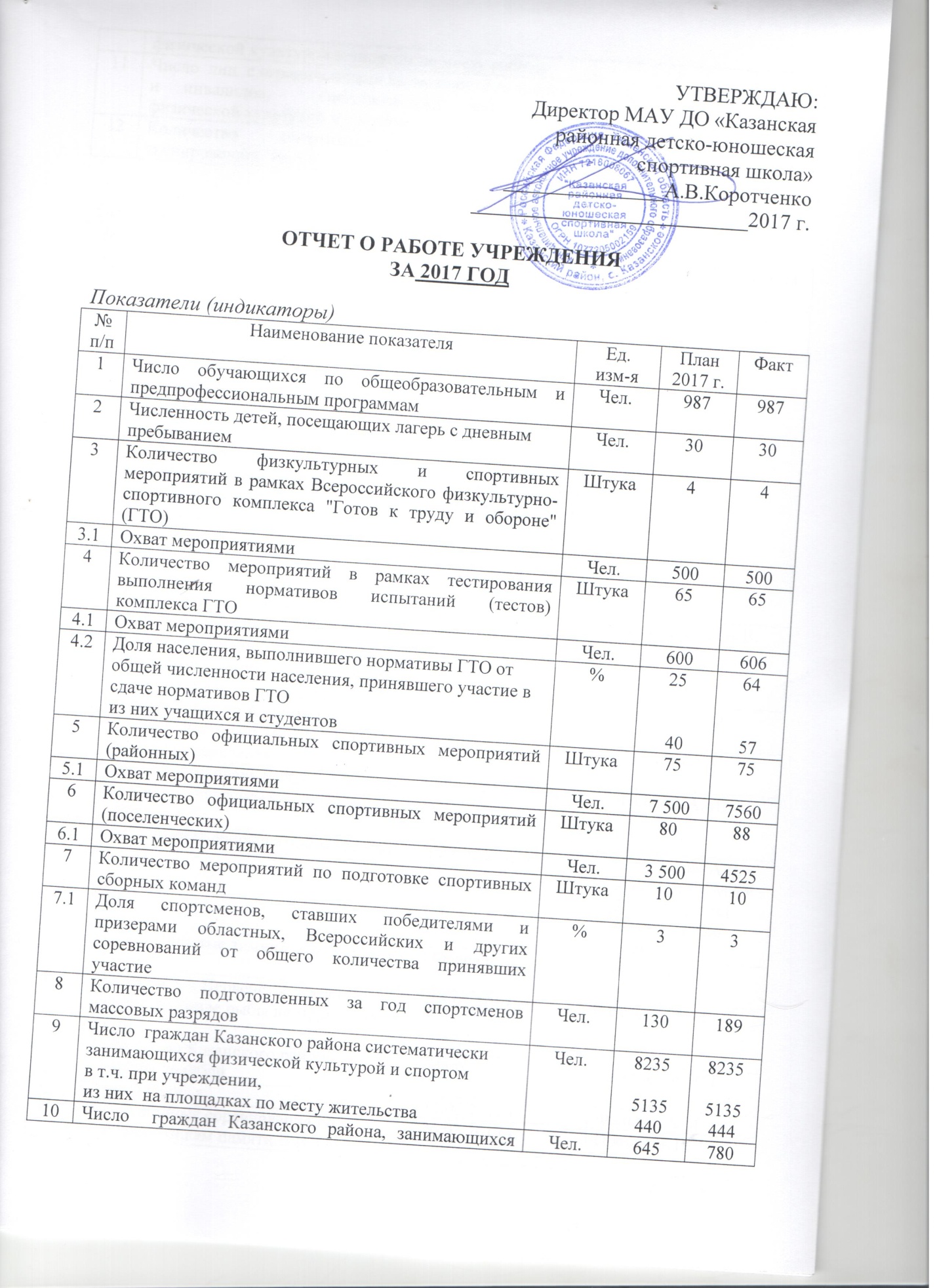 ОТЧЕТ О РАБОТЕ УЧРЕЖДЕНИЯЗА 2017 ГОД Показатели (индикаторы)Основные  мероприятия, события.Участие в мероприятиях за пределами учреждения.УТВЕРЖДАЮ:Директор МАУ ДО «Казанская районная детско-юношеская спортивная школа»_______________А.В.Коротченко__________________________2017 г.№ п/пНаименование показателяЕд.изм-яПлан 2017 г.Факт1Число обучающихся по общеобразовательным и предпрофессиональным программам Чел.9879872Численность детей, посещающих лагерь с дневным пребываниемЧел.30303Количество физкультурных и спортивных мероприятий в рамках Всероссийского физкультурно-спортивного комплекса "Готов к труду и обороне" (ГТО)Штука 443.1Охват мероприятиямиЧел.5005004Количество мероприятий в рамках тестирования выполнения нормативов испытаний (тестов) комплекса ГТОШтука65654.1Охват мероприятиямиЧел.6006064.2Доля населения, выполнившего нормативы ГТО от общей численности населения, принявшего участие в сдаче нормативов ГТОиз них учащихся и студентов%254064575Количество официальных спортивных мероприятий (районных)Штука 75755.1Охват мероприятиямиЧел.7 50075606Количество официальных спортивных мероприятий (поселенческих)Штука 80886.1Охват мероприятиямиЧел.3 50045257Количество мероприятий по подготовке спортивных сборных командШтука 10107.1Доля спортсменов, ставших победителями и призерами областных, Всероссийских и других соревнований от общего количества принявших участие%338Количество подготовленных за год спортсменов массовых разрядовЧел.1301899Число  граждан Казанского района систематически занимающихся физической культурой и спортомв т.ч. при учреждении,из них  на площадках по месту жительстваЧел.823551354408235513544410Число  граждан Казанского района, занимающихся физической культурой и спортом по месту работыЧел.64578011Число  лиц  с ограниченными возможностями здоровья  и инвалидов,  систематически занимающихся физической культурой и спортомЧел.26026012Количество спортивных секций, учебно-тренировочных группЕд.4648№ п/пНаименование мероприятияДата проведенияОтветственный за проведение1Районная Спартакиада учащихся общеобразовательных учреждений:- спортивное ориентирование;- настольный теннис;- лыжные гонки;-баскетбол;-полиатлон;- дзюдо;- мини-футбол;- спортивный туризм- гиревой спорт;-шахматы;-легкая атлетика;- футбол;- русская лапта;В течение года:16 февраля 2017 г.16 февраля 2017 г.1 марта 2017 г.2-3 марта 2017 г.16-17 марта 2017 г.17 марта 2017 г.6-7 апреля 2017 г.14 апреля 2017 г.28 апреля 2017 г.28 апреля 2017 г.4-5 мая 2017 г.11-12 мая 2017 г.18-19 мая 2017 г.Коротченко А.В.2Декада спорта и здоровья:- соревнования по хоккею;- соревнования по мини-футболу;- соревнования по лыжным гонкам.01-08.01.2017 г.Коротченко А.В.3Турнир по дзюдо, посвящённый Дню вывода войск из Афганистана15.02.2017 г.Аникеев В.Ф.4Зимний Фестиваль ВФСК ГТО среди взрослого населения26.02.2017 г.Фальков А.М.5Зимний Фестиваль ВФСК ГТО среди учащихся общеобразовательных учреждений27-28.02.2017 г.Фальков А.М.6.Спартакиада допризывной молодёжи27.02.2017 г.Коротченко А.В. совместно  с МАУ ДО «Казанский центр развития детей»7.XXXI Районные зимние сельские игры.Февраль-мартФальков А.М.8.Чемпионат и Первенство Казанского района по ловле рыбы на мормышку со льда.18.03.2017 г.Фальков А.М.9.Первенство Казанского района по хоккею с шайбойМартПлесовских С.Г.10.День Здоровья11.03.2017 г.Фальков А.М.11.Межрайонные соревнования по лыжным гонкам памяти В.В. Остякова.26.03.2017 г.Проколов П.В.12.Районный турнир по волейболу среди мужских команд на приз Полного кавалера орденов Трудовой Славы Санникова А.Н.25.03.2017 г.Ламбин А.П.13.Первенство и Чемпионат Казанского района по настольному теннису6-8.04.2017 г.Фальков А.М.14.Муниципальный этап «Президентский спортивные игры»18-25.04.2017 г.Фальков А.М.15.Кубок Казанского района по волейболу среди команд 2001-2003 г.р., среди мужских и женских команд20.04.2017г., 29.04.2017 г.Сотникова М.И.16.Первенство Казанского района по гиревому спорту и армрестлингу22.04.2017 г.Кучнеров Ю.М.17.Районная Спартакиада инвалидов05.05.2017 г.Фальков А.М.18.Спортивные соревнования, посвящённые Дню Победы.05-10.05.2017 г.Сотникова М.И.19.Районная Спартакиада воспитанников детских садов23-24.05.2017 г.Коротченко А.В.20.Летний Фестиваль ВФСК ГТО15-16.06.2017 г.Фальков А.М.21.Учебно-тренировочные мероприятияЯнварь-февраль.Июнь.Июль-сентябрь.ОктябрьФальков А.М.Ламбин А.П., Коротченко А.В.Проколов П.В., Коротченко А.В.Коротченко А.В.22.Летний спортивно-оздоровительный лагерь с дневным пребыванием детей «Юность»05-26.06.2017 г.Коротченко А.В.23.Районный турнир по футболу среди дворовых команд08.07.2017 г.Гек А.А.24.Первенство Казанского района по лёгкой атлетике «Юный спринтер»26.07.2017 г.Фальков А.М.25.Районная Спартакиада среди ветеранов спорта (+ ВФСК ГТО)29.07.2017 г.Фальков А.М.26.Чемпионат и Первенство Казанского района по рыболовному спорту (ловля спиннингом с берега — личные соревнования)30.07.2017 г.Коротченко А.В.27.Соревнования, посвящённые Дню Физкультурника09.08.2017 г.Фальков А.М.28.Открытый полумарафон по пересечённой местности, посвящённый ВФСК ГТО29.08.2017 г.Янченко В.П.29.Районный этап Всероссийских соревнований по футболу «Колосок»ИюльКоротченко А.В.30.Чемпионат и Первенство Казанского района по рыболовному спорту (ловля поплавочной удочкой — личные соревнования)16.09.2017 г.Коротченко А.В.31.Чемпионат Казанского района по мини-футболуОктябрь-декабрьГек А.А.32.Районная Спартакиада среди граждан пожилого возраста (+ВФСК ГТО)06.10.2017 г.Яргер В.А.33.День Здоровья07.10.2017 г.Гек А.А.34.Муниципальный этап соревнований «Мини-футбол в школу»18-26.10.2017 г.Гек А.А.35.Чемпионат Казанского района по баскетболу памяти В.Демьянцева28.10.2017 г.Яргер В.А.36.Соревнования по баскетболу в рамках проекта «Баскетбол в школу»30.10.2017 г.Кяльбиев Р.Т.37.Соревнования по видам спорта в зачёт Спартакиады трудовых коллективов (+ ВФСК ГТО):- волейбол;- шахматы;- настольный теннис;- дартс.7-21 ноября 2017 г.25 ноября 2017 г.08 декабря 2017 г.15 декабря 2017 г.Кяльбиев Р.Т.,Яргер В.А.,Гек А.А.38.Первенство МАУ ДО «Казанская районная ДЮСШ» по гиревому спорту01.11.2017 г.Панова С.Ю.39.Турнир по волейболу среди мужских команд на кубок «Петровича».04.11.2017 г.Ламбин А.П.40.Районный Фестиваль «ГТО- одна страна, одна команда!» в зачет муниципального этапа соревнований «Папа, мама, я-спортивная семья».11.11.2017 г.Яргер В.А.,Гек А.А.41.Районные соревнования по волейболу в рамках проекта «Серебряный мяч»15.11.2017 г.,23.11.2017 г.Сотникова М.И.42.Соревнования, посвящённые Дню инвалида:- настольный теннис;- дартс;-бочча;-новус.29.11.2017 г.Яргер В.А.43.Предновогодние турниры по видам спорта:- настольный теннис- волейбол;- мини-футбол;- гиревой спорт;- дзюдо;- шахматы- хоккей;- лыжные гонки.19.12.2017 г.20.12.2017 г.21-22.12.2017 г.21.12.2017 г.23.12.2017 г.23.12.2017 г.27.12.1017 г.30.12.2017 г.Кяльбиев Р.Т.№ п/пНаименование мероприятияДата проведенияКто принял участиеРезультат1Лыжня России – 2017 г.12 февраляУчащиеся отделения «Лыжные гонки» МАУ ДО «Казанская районная ДЮСШ»Участие2Губернские игры «Тюменские просторы» в зачёт XXVI зимних сельских игр15-21 февраляСборная команда Казанского муниципального районаУчастие3Областные соревнования по лыжным гонкам среди обучающихся общеобразовательных учреждений на призы газеты «Пионерская правда»17-19 февраляСборная команда Казанского муниципального районаУчастие4Областной зимний фестиваль ВФСК «ГТО» среди взрослого населения16-17 мартаСборная команда Казанского муниципального районаУчастие5Областной зимний фестиваль ВФСК «ГТО» среди обучающихся образовательных организаций23-25 мартаСборная команда Казанского муниципального районаУчастие6XX Спартакиада учащихся организаций ТО по лыжным гонкам23-25 мартаСборная команда Казанского муниципального районаУчастие7Первенство ТО по лыжным гонкам11 марта,19 марта.Сборная команда Казанского муниципального районаУчастие8Зональные соревнования XX Спартакиады учащихся организаций ТО по баскетболу18-19 мартаСборные команды Казанского муниципального районаКоманда девушек – 3 место;команда юношей – 2 место.9XX Спартакиада учащихся организаций ТО по дзюдо17-19 мартаСборная команда Казанского муниципального районаУчастие10Первенство России по лыжным гонкам01.04.2017 г.Ильина ДарьяУчастие11XX Спартакиада учащихся организаций ТО по баскетболу06-09 апреляСборная команда Казанского муниципального районаУчастие12Зональный этап XX Спартакиады учащихся организаций ТО по мини-футболу15-16 апреляСборная команда Казанского муниципального района1 место.13Финальный этап XX Спартакиады учащихся организаций ТО по мини-футболу20-23 апреляСборная команда Казанского муниципального района1 место.14Областной летний фестиваль ВФСК «ГТО» среди обучающихся общеобразовательных учреждений, среди взрослого населенияиюньСборные команды Казанского муниципального районаУчастие15Зональные соревнования по волейболуиюньСборные команды Казанского муниципального районаМужчины – 2 место;Женщины – участие.16XXIII Спартакиада инвалидов ТОмайСборная команда Казанского муниципального районаУчастие.17Финал Всероссийских соревнований по футболу среди сельских команд «КОЛОСОК»20-27 августаСборная команда Казанского муниципального районаУчастие.18Зональный этап XXI Спартакиады учащихся организаций ТО по футболу09-10 сентябряСборная команда Казанского муниципального района2 место.19Финальный этап XXI Спартакиады учащихся организаций ТО по футболу15-17 сентябряСборная команда Казанского муниципального районаУчастие.20Туристический слёт среди лиц с ограниченными возможностями «Робинзонада 2017»июльСборная команда Казанского муниципального районаУчастие.21Открытое летнее первенство Тюменской области по лыжным гонкам (ОФП) среди мальчиков, девочек 2004-2005 г.р.06-08.10.2017 г.Учащиеся отделения «Лыжные гонки» МАУ ДО «Казанская районная ДЮСШ»Участие.22Зональный этап XXI Областной Спартакиады учащихся организаций ТО по волейболу01-02 ноябряСборные команды Казанского муниципального районаКоманда юношей – 3 место;команда девушек – 1 место.23Финальный этап XXI Областной Спартакиады учащихся организаций ТО по волейболу10-12 ноябряСборная команда Казанского муниципального районаУчастие24Соревнования по баскетболу «КЭС-БАСКЕТ»25-26 ноябряСборные команды Казанского муниципального районаКоманда юношей – 2 место;команда девушек – 3 место.25XXI Областная Спартакиада учащихся организаций ТО по гиревому спорту20-22 октябряСборная команда Казанского муниципального районаАнбрехт Кристина – 3 место;Сысоев Кирилл – 3 место.26XXI Областная Спартакиада учащихся организаций ТО по шахматам12-15 октябряСборная команда Казанского муниципального районаУчастие27XXIII Спартакиада ветеранов спорта Тюменской областиДекабрьСборная команда Казанского муниципального района3 место28Финал областных соревнований «Папа, мама, я – спортивная семья»08-10 декабряКоманда Казанского муниципального районаУчастие